Employment 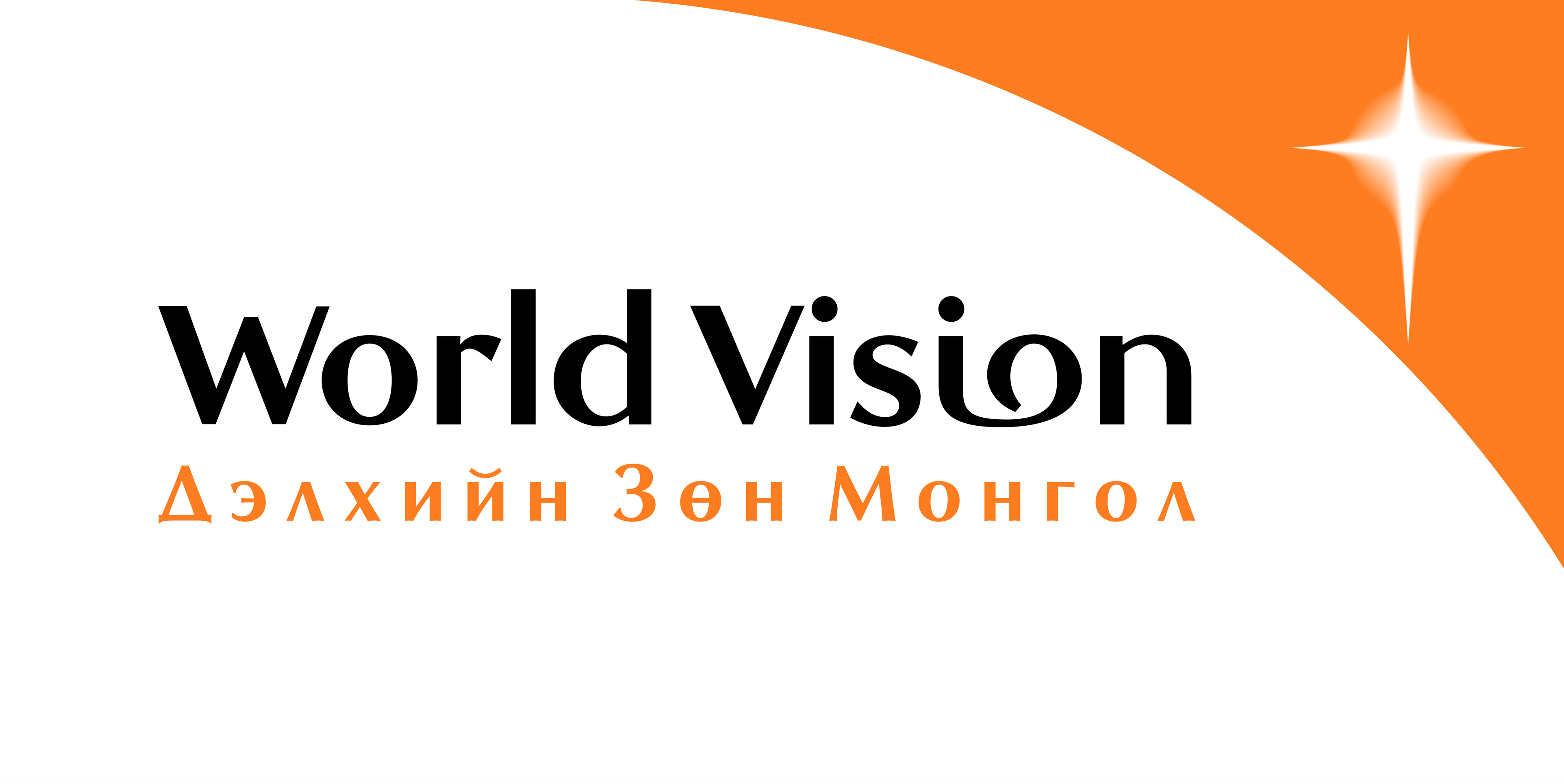 Application		Thank you for applying for a position with World Vision Mongolia. Personal detailsWhat position are you applying for? __________________________________________________Present address: _______________________________________________________________________________Telephone number (work) _____________________ Telephone number (home) ____________________E-mail address: ______________________________Mobile:  _____________________________________Date of birth: _________________ Marital status:   Yes   	 No	      Children:  Yes         NoRegistration Number (Регистрийн дугаар): ______________________________________________Have you ever made an application to World Vision?   	    Yes   	     No 	           If yes, give details: _______________________________________________________________ Have you ever been employed by World Vision?    	 Yes  		  No If yes, give details: ___________________________ from _____ to ________________________How did you learn about the vacancy announcement? _____________________________________Education and TrainingsList schools attended beginning with high school. Include technical schools and other special trainings.Technical skillsFor each item please indicate a number [1, 2, 3 or 4] that correspondence your level of proficiency. (1)	Limited 	(2) Somewhat 		(3) Proficient		(4) Very proficientMicrosoft Office____ Word		 _____Access		 ____PowerPoint		 ____Excel		____ Lotus notes	____ Internet         _____ other: Language abilityPlease rate yourself according to the definitions listed below:0-Unable to function in the spoken language1-Satisfies limited work requirements and social demands2-Fluent and accurate on all levelsMongolian:____ 	English: 	____			 Others:____ 	Employment historyPlease provide enough information to allow for review and evaluation of your work experience and abilities. Beginning with the most recent, list your last 10 years of work history including any voluntary assignment. If additional space needed, please attach a separate sheet of paper. ReferencesPlease provide three references we may contact who know you and your capabilities. (1) Employer, (2) Professional/Personal and (3) Church Minister or Group Leader.Are you presently attending a church?           Yes                  NoIf yes, what is the name, address and phone number of the church? __________________________________________________________________________________________________________________________________Applicant historyHave you ever been convicted of a criminal offence?          Yes            NoIf your answer is yes, please give details: __________________________________________________________________________________________________________________________________________________________    Please summarize your understanding of child abuse: _____________________________________________________________________________________________________________________Do you know someone /family members, friends, relatives/ in World Vision? _____________________DeclarationI confirm that the facts stated in the application form are true.  I acknowledge that any false statement in this form may affect my application or employment.Signature: ______________________________ Date: ________________________________Name:________________________________                                                        Surname:     __________________________________________      Level of SchoolName of schoolCity/CountryMajorStart dateFinish dateDegree or CertificateHigh school/SecondaryCollege/ universityCollege/ universityOtherOther#LanguagesSpeakingWritingListening1Mongolia2English34Name and Address of Employer (1)Date of employed month/yearLast salary Reason for leavingFrom: To: Business phone:Position(s) Held (title):Describe your duties:Supervisor’ Name/ Title                                                                 Phone number: Supervisor’ Name/ Title                                                                 Phone number: Supervisor’ Name/ Title                                                                 Phone number: Supervisor’ Name/ Title                                                                 Phone number: Can we contact her/him for a reference on offer of a position?         Yes          No   Can we contact her/him for a reference on offer of a position?         Yes          No   Can we contact her/him for a reference on offer of a position?         Yes          No   Can we contact her/him for a reference on offer of a position?         Yes          No   Name and Address of Employer (2)Date of employed month/yearLast salary Reason for leavingFrom: To: Business phone Position(s) Held (title)Describe your duties:Supervisor’ Name/ Title                                                                   Phone number: Supervisor’ Name/ Title                                                                   Phone number: Supervisor’ Name/ Title                                                                   Phone number: Supervisor’ Name/ Title                                                                   Phone number: Can we contact her/him for a reference on offer of a position?        Yes           No   Can we contact her/him for a reference on offer of a position?        Yes           No   Can we contact her/him for a reference on offer of a position?        Yes           No   Can we contact her/him for a reference on offer of a position?        Yes           No   Name and Address of Employer (3)Date of employed month/yearLast salary Reason for leavingFrom: To: Business phonePosition(s) Held (title)Describe your duties:Supervisor’ Name/ Title                                                                  Phone number: Supervisor’ Name/ Title                                                                  Phone number: Supervisor’ Name/ Title                                                                  Phone number: Supervisor’ Name/ Title                                                                  Phone number: Can we contact her/him for a reference on offer of a position?           Yes                 No   Can we contact her/him for a reference on offer of a position?           Yes                 No   Can we contact her/him for a reference on offer of a position?           Yes                 No   Can we contact her/him for a reference on offer of a position?           Yes                 No   ReferenceNameOrganizationYears knownHome or Business addressHome or Business phoneEmployerProfessional/PersonalChurch Minister/Group Leader